Senior Export Compliance Manager TCRS3333HIGH LEVEL OVERVIEWManage the export compliance program and export licensing reporting to the General Counsel.  Hybrid possible with relocation assistance available to Long Beach, CA.EXPECTATIONSProvide export compliance subject matter expertiseServe as an Empowered OfficialDevelop and implement new proceduresManage ECCN classification systemConduct denied party screeningManage ITAR and EAR licensing Advise on export compliance issues ESSENTIALSExport compliance experience required Experience as an Empowered Official helpfulExperience managing export State and Commerce licensing program Experience with technology control plans Experience working with EngineersBachelor’s degree requiredSome relocation assistance available to the Long Beach CA area	TO APPLY EMAIL YOUR RESUME TO:Rick Miller – rick@traderecruiting.com or Linda Lexo - linda@traderecruiting.com  Recruiters and Licensed U.S. Customs Brokers with other trade compliance positions available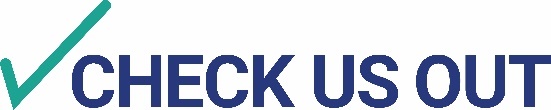        www.traderecruiting.com